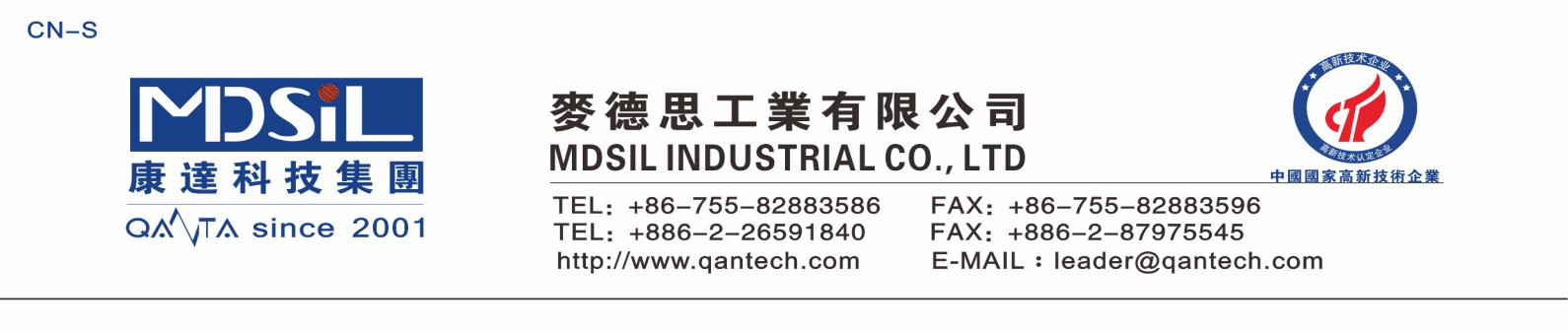                                  MSK silicone adhesive sealant MR6131                                        Product Description                                      Technical ParameterOne-component Room Temperature Vulcanizing Silicone Sealant, which is translucent paste. Cures on exposure to atmospheric moisture to form silicone elastomerProduct FeaturesFast Tack-free. Excellent adhesion to many substratesNo corrosion to substrates.Stable and flexible from -40℃ to+180℃.Typical ApplicationsAdhesive and bondingLED Lamp Bonding and adhesionPCB component bondingMoisture-proof sealingNoticeThe sealant can turn slight yellowing during storage, which will not affect product performance.Operating InstructionsSurface Clean: Please clean up the dust, rust, and oil on the surface of the bonding substrate.Applying: Squeeze the sealant onto the cleaned surface. Curing: Place the applied part in the air, after skin formation, cure continues inward from the surface.Under 25℃ and 55% relative humidity conditions to Cure for 24 hours, the sealant will cure to a depth of 2 to4mm. When cure time is prolonged, the curing depth gradually increased.Storage: The cap must be tightened and sealed for any unused sealant. Before using again, remove thecured material at the nozzle mouth or around the cap, which does not affect normal use.Packaging specifications100ml / piece, 100 pieces / Carton 300ml / piece, 24 pieces / Carton 2600ml / piece, 4 pieces / CartonStorage conditionsStore in a cool and dry place below 35 ℃. Shelf life: 6 months